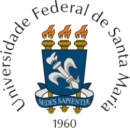 Mem. ........./201......					Em ......... de ................. de 201.......Ao Núcleo de Transporte/CSG/PROINFRAAssunto: Solicitação de transporte.Solicito veículo para transportar os servidores/alunos, conforme dados a seguir:1 – DADOS DA VIAGEM2 – DADOS DOS PASSAGEIROSAtenciosamente,(Assinatura, nome e telefone celular do responsável pelo deslocamento)(Carimbo do responsável)De acordo:(Assinatura e nome do diretor do centro/chefe do departamento)(Carimbo do diretor do centro/chefe do departamento)Dia e HoraSaída: ..../..../.... às .... : .... horasRetorno: ..../..../.... às .... : .... horas(saída do local)ItinerárioObjetivo da ViagemNOMESIAPE / MatrículaLocal de SaídaTelefone